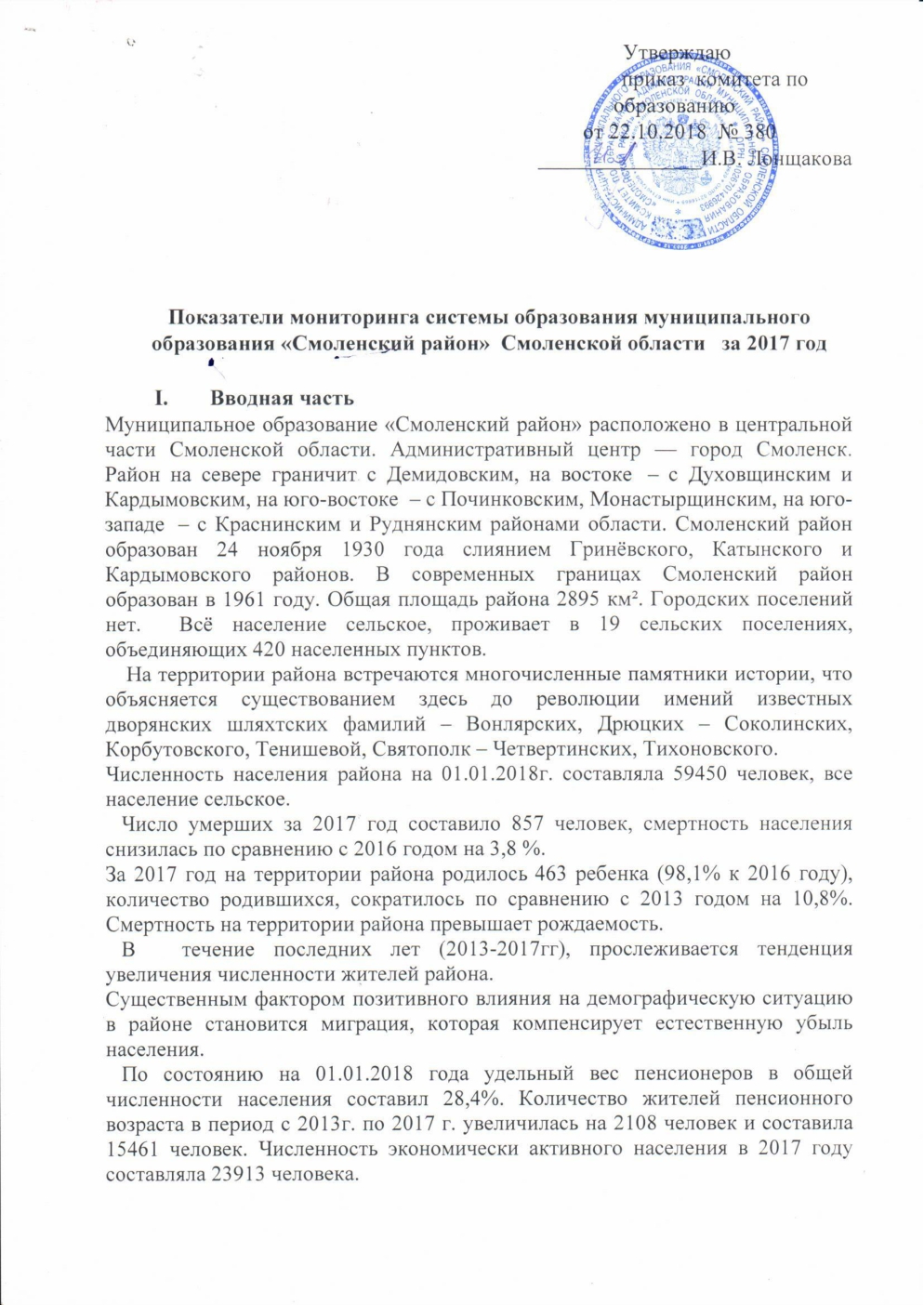 Развитие муниципальной системы образования осуществлялось в рамках реализации мероприятий муниципальной программы «Развитие системы образования  в муниципальном образовании «Смоленский район» Смоленской области   на 2017- 2019 годы. На реализацию мероприятий программы за счет всех источников финансирования в 2017 году израсходовано 396489099,47 тысяч рублей. Деятельность Администрации муниципального образования «Смоленский район» Смоленской области была направлена на повышение уровня жизни населения, развитие экономики, увеличение доходов бюджета района, обеспечение прав граждан в области образования, культуры и иных услуг.В муниципальном образовании « Смоленский район» Смоленской области систему образования представляют  организации  дошкольного, общего и дополнительного образования. 2. Дошкольное образование    Система дошкольного образования муниципального образования «Смоленский район»  представляет собой сеть образовательных учреждений, ориентированную на удовлетворение потребностей населения, на получение дошкольного образования.  Дошкольное образование осуществляется в 21 муниципальном  общеобразовательном учреждении:- 14 муниципальных  дошкольных образовательных учреждений; - 1 МБОУ начальная школа-детский сад; - 6 общеобразовательных школ с дошкольными  группами.   Дошкольным образованием  в 2017 году охвачен 1931ребенок. По  результатам мониторинга  количество детей дошкольного возраста, получающих дошкольное образование в общеобразовательных учреждениях,   за последние годы  увеличивается. В 2017 году дошкольным образованием было охвачено  детей в возрасте от 1 до 6 лет – 73% от общей численности детей в возрасте 1-7 лет.3. Общее и дополнительное образование      В Смоленском районе в 2017 году функционировали 23 муниципальных образовательных учреждения: 16 средних школ, 6 основных,  1 учреждение для детей дошкольного и младшего школьного возраста, муниципальное образовательное учреждение дополнительного образования «Дом школьников».    В образовательных учреждениях обучалось 3453 школьника.           Доля выпускников муниципальных общеобразовательных учреждений, сдавших единый государственный экзамен по русскому языку и математике, в общей численности выпускников муниципальных общеобразовательных учреждений, сдавших единый государственный экзамен по данным предметам,   в 2017 году составила 99%.    Доля выпускников муниципальных общеобразовательных учреждений, не получивших аттестат о среднем общем образовании, в общей численности выпускников муниципальных общеобразовательных учреждений в 2017 году составила 1%.     По итогам года 11 учащихся награждены золотой медалью «За особые успехи в учении». 19 обучающихся награждены районной стипендией.    В 2017 году доля муниципальных общеобразовательных учреждений, соответствующих современным требованиям обучения, в общем количестве муниципальных общеобразовательных учреждений составила 100%.    В рамках модернизации образования совершенствовалась учебно - материальная база школ.     На подготовку образовательных учреждений к новому учебному году было израсходовано более 17 млн. рублей из бюджетов различных уровней.        Автомобильный парк в общеобразовательных организациях Смоленского района - самый многочисленный в области. Для доставки детей в общеобразовательные учреждения задействовано 31 транспортное средство (13 автобусов ПАЗ, 18 микроавтобусов), 9 из которых обновлены в 2017 году. Протяженность школьных маршрутов составила 1285,2км, количество подвозимых обучающихся – 777. В 2017 году на проведение противопожарных и антитеррористических мероприятий в целях безопасности обучающихся  израсходовано 2 млн. 600 тыс. рублей. В Стабенской и Синьковской школах установлены оградительные сооружения. В восьми образовательных организациях установлены тревожные кнопки с выходом на пульт центральной охраны.    В рамках областной программы  в целях создания условий по обеспечению физической доступности объектов проводится работа по адаптации детей с ограниченными возможностями: специальным оборудованием оснащен детский сад «Золотая рыбка» с. Печерск и установлен пандус в МБОУ Печерской СШ на общую сумму 1 млн. 710 тыс. рублей.В рамках реализации областной государственной программы «Развитие образования в Смоленской области» на 2014 - 2020 годы, в целях создания в общеобразовательных организациях, расположенных в сельской местности, условий для занятия физической культурой и спортом» в 2017 году проведен ремонт спортивного зала Дивасовской школы и установлено открытое плоскостное сооружение в Катынской школе на общую сумму 3 млн. 684 тыс. рублей.       В Смоленском районе уделяется внимание сохранению и укреплению здоровья. Для детей организовано горячее питание в школьных столовых. В течение года во время школьных каникул на базе школ работают оздоровительные лагеря с дневным пребыванием детей.           Доля обучающихся в муниципальных общеобразовательных организациях, занимающихся во вторую смену, в общей численности обучающихся в муниципальных общеобразовательных учреждениях в 2017 году  составила 0,9%. По сравнению с 2016 годом этот показатель остался неизменным. В 2017 году к государственной итоговой аттестации по образовательным программам основного общего образования было допущено:-243 выпускника (в 2016 году - 276, в 2015 году – 246, в 2014 году - 255), - обязательные предметы математику и русский язык в форме ОГЭ сдавали 240 выпускников (в 2016 году - 270, в 2015 году – 241, в 2014 году - 249), - 3 человека проходили государственную итоговую аттестацию в форме ГВЭ (в 2016 году - 6, в 2015 году 5 человек, в 2014 году – 6 человек).Для проведения ГИА в основной период было сформировано 4 ППЭ, из них 2 ППЭ на базе своей образовательной организации, для проведения ГИА было привлечено 70 человек. Средний балл в районе по математике составил 3,6 балла, по русскому языку – 3,9. При проведении анализа сдачи государственной итоговой аттестации за 4 года видно, что: результаты ГИА по русскому языку по району имели положительную динамику, наблюдалось увеличение среднего балла, качество знаний, уровня обученности, но в 2017 году средний балл снизился с 4,3 до 3,9, качество знаний с 84,2 до 69,5 и уровень обученности со 100 до 97,5.результаты  ГИА по математике по району также имеют положительную динамику, наблюдалось увеличение среднего балла, качество знаний, уровня обученности, но в 2017 году средний балл снизился с 3,8 до 3,6, качество знаний с 73 до 51,4 и уровень обученности со 100 до 93,9.При анализе результатов выявлено следующее:50 выпускников из 240 прошли ГИА по всем четырем учебным предмета на "4" и "5" без пересдач, что составило 21 %. Хочется отметить выпускников МБОУ Моготовской ОШ, из 5 человек 3 прошли ГИА без "3".10 выпускников получили аттестат об основном общем образовании с отличием из 11 заявленных.10 выпускников (4 %) не справились с экзаменами и получили неудовлетворительный результат более чем по двум учебным предметам. Данные выпускники не получили аттестаты за курс основного общего образования после проведения ГИА в основной период.   В государственной итоговой аттестации по образовательным программам среднего общего образования приняли участие 105 выпускников 11 классов и 3 выпускника прошлых лет.  Государственная итоговая аттестация в 2016-2017 учебном году прошла на высоком организационном и технологическом уровне, без сбоев работы систем видеонаблюдения, без утечек информации, отмечается повышение ответственности организаторов и участников ЕГЭ.Для проведения ЕГЭ было сформировано 2ППЭ, привлечено 68 человек:руководители пунктов проведения экзамена, организаторы в аудитории, организаторы вне аудитории, ассистенты, технические специалисты, сотрудники охраны правопорядка, медицинские работники.ЕГЭ проводилось по 10 общеобразовательным предметам: русскому языку, математике (базовая и профильная),географии, литературе, обществознанию, английскому языку (письменный и устный), биологии, истории, информатике и ИКТ, физике и химии.  Средний балл по русскому языку в 2017году составил69,71 балла (в 2016 году – 71,96 балла), по математике базового уровня 4,37 балла (в 2016 году- 4,3 балла), по математике профильного уровня 39,33 балла (в 2015 году – 36,7 балла). Показатели по русскому языку и математике базового уровня превышают общероссийские результаты.По итогам государственной итоговой аттестации 104 выпускника получили аттестаты за курс среднего общего образования, есть высокие результаты практически по всем общеобразовательным предметам: 92 балла по химии (МБОУ Пригорская СШ), 21 высокобальная работа по русскому языку, 3 высокобальные работы по английскому языку. Выпускники Смоленского района по результатам ЕГЭ поступили в крупнейшие ВУЗы нашей страны.         По итогам 2016 – 2017 учебного года 11 обучающихся Смоленского района из МБОУ Кощинской СШ, МБОУ Печерской СШ, МБОУ Пригорской СШ, МБОУ Сыр - Липецкой СШ, МБОУ Хохловской СШ получили федеральные золотые медали «За успехи в учении».    По итогам 2016 – 2017 учебного года 19 обучающихся Смоленского района были награждены районными стипендиями. 123 обучающихся получили похвальные листы «За отличные успехи в учении», 28 обучающихся – похвальные грамоты «За особые успехи в изучении отдельных предметов».   В 2016 – 2017 учебном году в муниципальном этапе Всероссийской олимпиады школьников приняли участие 274 участника: 29 участников стали победителями муниципального этапа олимпиады, 51 участник – призерами.       В 2017 году в региональном этапе Всероссийской олимпиады школьников приняли участие 17 участников. Обучающийся 9 класса МБОУ Пригорской СШ стал победителем регионального этапа Всероссийской олимпиады школьников.       4 обучающихся, проживающих на территории муниципального образования «Смоленский район» Смоленской области, приняли участие в профильной смене на базе СОГАУ «Социально – оздоровительного центра «Голоёвка» «Одаренные дети – 2017».         Летнее оздоровление детей в 2017 году проводилось на базе  общеобразовательных организаций в форме лагерей с дневным пребыванием детей. С 1 июня работали 22 лагеря общей численностью 749 человек с организацией 2-х разового питания и 8 лагерей с организацией досуговой деятельности, численностью 201 человек. В августе была организована работа лагерей с дневным пребыванием без организации питания в 22 общеобразовательных организациях общей численностью детей – 1000 человек.    Всего летом в лагерях с дневным пребыванием, организованных на базе общеобразовательных организаций отдохнуло 1950 обучающихся, что составляет 59,3 % от общего количества обучающихся   Во время проведения оздоровительной кампании 2017 года большое внимание уделялось профилактике детской безнадзорности, правонарушений, травматизма, созданию условий для развития детско – юношеского туризма, физической культуры и спорта, организации содержательного досуга детей и подростков, развитию и укреплению связей школы, семьи, учреждений дополнительного образования, культуры. В лагерях с дневным пребыванием на базе общеобразовательных организаций  отдохнули: 31 ребенок, находящийся под опекой; 173 ребенка из малообеспеченных семей; 23 ребенка, состоящих на учете; 129  детей из многодетных семей;  216 детей из неполных семей; 6 детей с ОВЗ.В период летнего оздоровления детей в Смоленском районе была организована работа летних дворовых площадок «Двор как социальный объект». На дворовых площадках работали волонтеры общеобразовательных организаций Смоленского района. По линии соцзащиты летом 2017 г. в загородных лагерях и санаториях отдохнули 310 детей. В течение летнего каникулярного  периода 2017 года для детей было организовано проведение мероприятий по безопасности дорожного движения, по безопасности нахождения у водоемов, а так же  мероприятия, направленные на эстетическое и героико-патриотическое воспитание подрастающего поколения.     В 2016-2017 учебном году обучающиеся Смоленского района активно участвовали в профильных сменах, организованных на базе детских лагерей отдыха «Соколья гора», «Голоёвка», «Ласточка», международного детского центра «Артек». Всего в таких сменах приняли участие 58 обучающихся, имеющих достижения в учёбе, спорте и общественной деятельности. Обучающиеся Смоленского района посетили следующие профильные смены: «Одарённые дети» с 19 июля по 8 августа на базе СОГАУ  «Социально-оздоровительный центр Голоёвка» – 11 человек; «Наследники Победы» с 21 июля по 3 августа на базе лагеря отдыха «Ласточка» г. Дорогобуж – 4 человека;«Архитектура таланта» со 2 по 15 августа на базе оздоровительного лагеря «Соколья гора» – 10 человек;«СОКОЛ – 2017» с 16 по 30 августа на базе оздоровительного лагеря «Соколья гора» – 11 человек. В сменах Международного детского центра «Артек» в первом полугодии 2017 года участвовали 8 человек; 2 обучающихся посетили 3 смену «Мир искусства» с 12 марта по 2 апреля- летнюю смену (август) посетил 1 ребенок; Смену МДЦ «Орлёнок» (лето) посетил 1 ребенок;В профильной смене «Юнармейцы» для детей – членов Местного отделения Всероссийского детско-юношеского военно-патриотического общественного движения «Юнармия» приняли участие 6 человек из нашего района.   В июне были  организованы экскурсии на промышленные предприятия Смоленской области.   Для обеспечения занятости учащихся в свободное от учебы время и в целях предупреждения совершения правонарушений в подростковой сфере организовано трудоустройство несовершеннолетних в возрасте от 14 до 18 лет на временные работы. На трудоустройство обучающихся в 2017 году в муниципальном образовании «Смоленский район» Смоленской области было  выделено 711688 руб. Всего за год трудоустроено 177 обучающихся общеобразовательных организаций (в 2016 году было трудоустроено 139 человек).Для временного трудоустройства несовершеннолетних граждан предоставляются следующие виды работ: подсобные работы при ремонте зданий образовательных организаций, благоустройство, озеленение территории, сельскохозяйственные работы всех видов в зависимости от сезона. Трудоустройством были охвачены дети из семей, находящихся в трудной жизненной ситуации, а также несовершеннолетние группы риска, состоящие на внутришкольном контроле. В результате организации трудоустройства для указанных категорий несовершеннолетних обеспечивается занятость детей, находящихся в группе риска, в свободное от учёбы время, что значительно уменьшает вероятность совершения ими социально опасных действий.    Общее количество участников детских общественных организаций  в  районе составило 1621 человек. Больше всего участников в детской организации «Юные гагаринцы», которая насчитывает 967 человек. С развитием новых общественных движений ряды детских организаций пополняются. В мае 2017 года состоялся Первый слёт детских общественных организаций Смоленского района. На слёте присутствовало более 200 представителей ДОО.    Система дополнительного образования Смоленского района   представлена на сегодняшний день следующими составными   частями: — объединения  ДО на базе МБУ ДО «Смоленский районный Дом школьников»; объединения ДО  на базе ОО;внеурочная занятость детей по ФГОС.        В системе дополнительного образования в 2016/2017 учебном году действовало 252 творческих объединения (230 творческих объединений в 2015/2016 году). В них занималось 2679 детей (2640 детей в 2016/2017 учебном году). Дополнительные образовательные программы реализуются по 7 направлениям : туристско – краеведческому, юннатско – биологическому, физкультурно – спортивному, декоративно – прикладному, художественно – эстетическому, техническому, культурологическому.  Общий охват обучающихся дополнительным образованием в Смоленском районе в 2016/2017 году составил 81,5 %.(в 2015/2016 учебном году – 78,6%, в 2014/2015 учебном году – 69 %).     Общая сумму субвенции в 2017 году на приобретение учебников составила 1 444 780 рублей 00 копеек, для ДОУ и  дошкольных групп школ на приобретение игрушек  - 797 120 рублей 00 копеек.         В течение 2017 года комитетом по образованию Администрации муниципального образования «Смоленский район» Смоленской области от Департамента Смоленской области по образованию и  науке была получена учебная литература в количестве 7812 экземпляров  на сумму 2 222 540 рублей 46 копеек.III. Выводы и заключения    Система образования Смоленского района совершенствуется с учетом социально-экономических потребностей, путем повышения качества, доступности и эффективности деятельности образовательных организаций района. Численность детей в образовательных организациях на протяжении последних пяти лет увеличивается.    В дошкольных организациях ежегодно  открываются дополнительные группы.    В 2017 году доля муниципальных общеобразовательных учреждений, соответствующих современным требованиям обучения, в общем количестве муниципальных общеобразовательных учреждений составила 100%.    Совершенствуется учебно-материальная база образовательных организаций. 100%  школ имеют видеонаблюдение, в 91% образовательных организациях  установлено ограждение, ремонтируются и оснащаются оборудованием столовые.   В образовательных организациях создаются комфортные условия для проведения образовательного процесса в соответствии с санитарными правилами и нормами.    С целью изучения степени соответствия требованиям и состояния внедрения инклюзивного образования были приняты соответствующие меры, исходя из наилучших интересов детей с особыми потребностями. В целях выполнения мероприятий по поэтапному повышению значений показателей доступности для инвалидов объектов инфраструктуры проведена работа по адаптации официальных сайтов образовательных организаций  с учетом потребителей инвалидов по зрению, а также установку «кнопок вызова для инвалидов» на требуемой высоте со знаком-пиктограммой «Инвалид».   Совершенствуется спортивная база школ,  растет качество проводимых спортивно-массовых мероприятий.  Обучающиеся, окончившие школу с золотой медалью, получают материальное поощрение,  добившиеся успехов в учении, творчестве, спорте, получают  районные стипендии (19 человек), награждаются  грамотами, медалями, что стимулирует достижения обучающихся. Показатели мониторинга  рассчитываются на основании Постановления Правительства РФ от 5 августа 3013 года № 662 «Об  осуществлении мониторинга системы образования» и приказа Министерства образования РФ от 22 сентября 2017 года № 955»Об  утверждении показателей мониторинга системы образования» ПриложениеПоказатели мониторинга системы образования муниципального образования «Смоленский район» Смоленской области за 2017 год.Исп : Е.Ф. Синицина  55-63-94Раздел/подраздел/показательЕдиница измеренияI. Общее образование1. Сведения о развитии дошкольного образования1.1. Уровень доступности дошкольного образования и численность населения, получающего дошкольное образование:1.1.1. Доступность дошкольного образования (отношение численности детей в возрасте от 3 до 7 лет, получивших дошкольное образование в текущем году, к сумме численности детей в возрасте от 3 до 7 лет, получающих дошкольное образование в текущем году, и численности детей в возрасте от 3 до 7 лет, находящихся в очереди на получение в текущем году дошкольного образования).100%1.1.2. Охват детей дошкольными образовательными организациями (отношение численности детей, посещающих дошкольные образовательные организации, к численности детей в возрасте от 2 месяцев до 7 лет включительно, скорректированной на численность детей соответствующих возрастов, обучающихся в общеобразовательных организациях).73%1.1.3. Удельный вес численности воспитанников частных дошкольных образовательных организаций в общей численности воспитанников дошкольных образовательных организаций.0%1.2. Содержание образовательной деятельности и организация образовательного процесса по образовательным программам дошкольного образования1.2.1. Удельный вес численности детей, обучающихся в группах кратковременного пребывания, в общей численности воспитанников дошкольных образовательных организаций.0%1.3. Кадровое обеспечение дошкольных образовательных организаций и оценка уровня заработной платы педагогических работников1.3.1. Численность воспитанников организаций дошкольного образования в расчете на 1 педагогического работника.11,11.3.2. Отношение среднемесячной заработной платы педагогических работников дошкольных образовательных организаций к среднемесячной заработной плате в сфере общего образования в субъекте Российской Федерации (по государственным и муниципальным образовательным организациям).76,7%1.4. Материально-техническое и информационное обеспечение дошкольных образовательных организаций1.4.1. Площадь помещений, используемых непосредственно для нужд дошкольных образовательных организаций, в расчете на одного воспитанника10 кв.м1.4.2. Удельный вес числа организаций, имеющих водоснабжение, центральное отопление, канализацию, в общем числе дошкольных образовательных организаций:водоснабжение;100%центральное отопление;100%канализацию.100%1.4.3. Удельный вес числа организаций, имеющих физкультурные залы, в общем числе дошкольных образовательных организаций.100%1.4.4. Удельный вес числа организаций, имеющих закрытые плавательные бассейны, в общем числе дошкольных образовательных организаций.0%1.4.5. Число персональных компьютеров, доступных для использования детьми, в расчете на 100 воспитанников дошкольных образовательных организаций.0%1.5. Условия получения дошкольного образования лицами с ограниченными возможностями здоровья и инвалидами1.5.1. Удельный вес численности детей с ограниченными возможностями здоровья в общей численности воспитанников дошкольных образовательных организаций.4,4%1.5.2. Удельный вес численности детей-инвалидов в общей численности воспитанников дошкольных образовательных организаций.0,5%1.5.3. Структура численности детей с ограниченными возможностями здоровья, обучающихся в группах компенсирующей, оздоровительной и комбинированной направленности дошкольных образовательных организаций (за исключением детей-инвалидов), по видам групп:группы компенсирующей направленности, в том числе для воспитанников: <****>0%с нарушениями слуха: глухие, слабослышащие, позднооглохшие; <****>0%с тяжелыми нарушениями речи; <****>0%с нарушениями зрения: слепые, слабовидящие; <****>0%с умственной отсталостью (интеллектуальными нарушениями); <****>0%с задержкой психического развития; <****>0%с нарушениями опорно-двигательного аппарата; <****>0%с расстройствами аутистического спектра; <****>0%со сложными дефектами (множественными нарушениями); <****>0%с другими ограниченными возможностями здоровья. <****>0%группы оздоровительной направленности, в том числе для воспитанников: <****>0%с туберкулезной интоксикацией; <****>0%часто болеющих; <****>0%других категорий, нуждающихся в длительном лечении и проведении специальных лечебно-оздоровительных мероприятий. <****>0%группы комбинированной направленности. <****>0%(п. 1.5.3 введенПриказомМинобрнауки России от 02.03.2015 N 135)(п. 1.5.3 введенПриказомМинобрнауки России от 02.03.2015 N 135)1.5.4. Структура численности детей-инвалидов, обучающихся в группах компенсирующей, оздоровительной и комбинированной направленности дошкольных образовательных организаций, по видам групп:группы компенсирующей направленности, в том числе для воспитанников: <****>0%с нарушениями слуха: глухие, слабослышащие, позднооглохшие; <****>0%с тяжелыми нарушениями речи; <****>0%с нарушениями зрения: слепые, слабовидящие; <****>0%с умственной отсталостью (интеллектуальными нарушениями); <****>0%с задержкой психического развития; <****>0%с нарушениями опорно-двигательного аппарата; <****>0%с расстройствами аутистического спектра; <****>0%со сложными дефектами (множественными нарушениями); <****>0%с другими ограниченными возможностями здоровья. <****>0%группы оздоровительной направленности, в том числе для воспитанников: <****>0%с туберкулезной интоксикацией; <****>0%часто болеющих; <****>0%других категорий, нуждающихся в длительном лечении и проведении специальных лечебно-оздоровительных мероприятий. <****>0%группы комбинированной направленности. <****>0%(п. 1.5.4 введенПриказомМинобрнауки России от 02.03.2015 N 135)(п. 1.5.4 введенПриказомМинобрнауки России от 02.03.2015 N 135)1.5.5. Удельный вес числа организаций, имеющих в своем составе лекотеку, службу ранней помощи, консультативный пункт, в общем числе дошкольных образовательных организаций. <****>35,7%(п. 1.5.5 введенПриказомМинобрнауки России от 02.03.2015 N 135)(п. 1.5.5 введенПриказомМинобрнауки России от 02.03.2015 N 135)1.6. Состояние здоровья лиц, обучающихся по программам дошкольного образования1.6.1. Пропущено дней по болезни одним ребенком в дошкольной образовательной организации в год.121.7. Изменение сети дошкольных образовательных организаций (в том числе ликвидация и реорганизация организаций, осуществляющих образовательную деятельность)1.7.1. Темп роста числа дошкольных образовательных организаций.0%1.8. Финансово-экономическая деятельность дошкольных образовательных организаций1.8.1. Общий объем финансовых средств, поступивших в дошкольные образовательные организации, в расчете на одного воспитанника.54,8т.р1.8.2. Удельный вес финансовых средств от приносящей доход деятельности в общем объеме финансовых средств дошкольных образовательных организаций.23,8%1.9. Создание безопасных условий при организации образовательного процесса в дошкольных образовательных организациях1.9.1. Удельный вес числа организаций, здания которых находятся в аварийном состоянии, в общем числе дошкольных образовательных организаций.0%1.9.2. Удельный вес числа организаций, здания которых требуют капитального ремонта, в общем числе дошкольных образовательных организаций.0%2. Сведения о развитии начального общего образования, основного общего образования и среднего общего образования2.1. Уровень доступности начального общего образования, основного общего образования и среднего общего образования и численность населения, получающего начальное общее, основное общее и среднее общее образование2.1.1. Охват детей начальным общим, основным общим и средним общим образованием (отношение численности учащихся, осваивающих образовательные программы начального общего, основного общего или среднего общего образования, к численности детей в возрасте 7 - 17 лет).58%2.1.2. Удельный вес численности учащихся общеобразовательных организаций, обучающихся в соответствии с федеральным государственным образовательным стандартом, в общей численности учащихся общеобразовательных организаций.94%2.1.3. Оценка родителями учащихся общеобразовательных организаций возможности выбора общеобразовательной организации (оценка удельного веса численности родителей учащихся, отдавших своих детей в конкретную школу по причине отсутствия других вариантов для выбора, в общей численности родителей учащихся общеобразовательных организаций). <*>100%2.2. Содержание образовательной деятельности и организация образовательного процесса по образовательным программам начального общего образования, основного общего образования и среднего общего образования2.2.1. Удельный вес численности лиц, занимающихся во вторую или третью смены, в общей численности учащихся общеобразовательных организаций.0,9%2.2.2. Удельный вес численности лиц, углубленно изучающих отдельные предметы, в общей численности учащихся общеобразовательных организаций.0,4%2.3. Кадровое обеспечение общеобразовательных организаций, иных организаций, осуществляющих образовательную деятельность в части реализации основных общеобразовательных программ, а также оценка уровня заработной платы педагогических работников2.3.1. Численность учащихся в общеобразовательных организациях в расчете на 1 педагогического работника.8,9 чел.2.3.2. Удельный вес численности учителей в возрасте до 35 лет в общей численности учителей общеобразовательных организаций.26 %2.3.3. Отношение среднемесячной заработной платы педагогических работников государственных и муниципальных общеобразовательных организаций к среднемесячной заработной плате в субъекте Российской Федерации:педагогических работников - всего;96,5%из них учителей.85,1%2.4. Материально-техническое и информационное обеспечение общеобразовательных организаций, а также иных организаций, осуществляющих образовательную деятельность в части реализации основных общеобразовательных программ2.4.1. Общая площадь всех помещений общеобразовательных организаций в расчете на одного учащегося.16кв.м2.4.2. Удельный вес числа организаций, имеющих водопровод, центральное отопление, канализацию, в общем числе общеобразовательных организаций:водопровод;100%центральное отопление;100%канализацию.100%2.4.3. Число персональных компьютеров, используемых в учебных целях, в расчете на 100 учащихся общеобразовательных организаций:всего;9имеющих доступ к Интернету.42.4.4. Удельный вес числа общеобразовательных организаций, имеющих скорость подключения к сети Интернет от 1 Мбит/с и выше, в общем числе общеобразовательных организаций, подключенных к сети Интернет.100%2.5. Условия получения начального общего, основного общего и среднего общего образования лицами с ограниченными возможностями здоровья и инвалидами2.5.1. Удельный вес численности детей с ограниченными возможностями здоровья, обучающихся в классах, не являющихся специальными (коррекционными), общеобразовательных организаций, в общей численности детей с ограниченными возможностями здоровья, обучающихся в общеобразовательных организациях.90,9%2.5.2. Удельный вес численности детей-инвалидов, обучающихся в классах, не являющихся специальными (коррекционными), общеобразовательных организаций, в общей численности детей-инвалидов, обучающихся в общеобразовательных организациях.70,7%2.5.3. Структура численности лиц с ограниченными возможностями здоровья, обучающихся в отдельных классах общеобразовательных организаций и в отдельных общеобразовательных организациях, осуществляющих обучение по адаптированным основным общеобразовательным программам (за исключением детей-инвалидов):с нарушениями слуха: глухие, слабослышащие, позднооглохшие; <****>0%с тяжелыми нарушениями речи; <****>0%с нарушениями зрения: слепые, слабовидящие; <****>0%с умственной отсталостью (интеллектуальными нарушениями); <****>0%с задержкой психического развития; <****>0%с нарушениями опорно-двигательного аппарата; <****>0%с расстройствами аутистического спектра; <****>0%со сложными дефектами (множественными нарушениями); <****>0%с другими ограниченными возможностями здоровья. <****>0%(п. 2.5.3 введенПриказомМинобрнауки России от 02.03.2015 N 135)(п. 2.5.3 введенПриказомМинобрнауки России от 02.03.2015 N 135)2.5.4. Структура численности лиц с инвалидностью, обучающихся в отдельных классах общеобразовательных организаций и в отдельных общеобразовательных организациях, осуществляющих обучение по адаптированным основным общеобразовательным программам:с нарушениями слуха: глухие, слабослышащие, позднооглохшие; <****>0%с тяжелыми нарушениями речи; <****>0%с нарушениями зрения: слепые, слабовидящие; <****>0%с умственной отсталостью (интеллектуальными нарушениями); <****>0%с задержкой психического развития; <****>0%с нарушениями опорно-двигательного аппарата; <****>0%с расстройствами аутистического спектра; <****>0%со сложными дефектами (множественными нарушениями); <****>0%с другими ограниченными возможностями здоровья. <****>0%(п. 2.5.4 введенПриказомМинобрнауки России от 02.03.2015 N 135)(п. 2.5.4 введенПриказомМинобрнауки России от 02.03.2015 N 135)2.5.5. Укомплектованность отдельных общеобразовательных организаций, осуществляющих обучение по адаптированным основным общеобразовательным программам педагогическими работниками:всего; <****>0%учителя-дефектологи; <****>0%педагоги-психологи; <****>0%учителя-логопеды; <****>0%социальные педагоги; <****>0%тьюторы. <****>0%(п. 2.5.5 введенПриказомМинобрнауки России от 02.03.2015 N 135)(п. 2.5.5 введенПриказомМинобрнауки России от 02.03.2015 N 135)2.6. Результаты аттестации лиц, обучающихся по образовательным программам начального общего образования, основного общего образования и среднего общего образования2.6.1. Отношение среднего балла единого государственного экзамена (далее - ЕГЭ) (в расчете на 1 предмет) в 10% общеобразовательных организаций с лучшими результатами ЕГЭ к среднему баллу ЕГЭ (в расчете на 1 предмет) в 10% общеобразовательных организаций с худшими результатами ЕГЭ. Рус-1,44Мат-2,632.6.2. Среднее значение количества баллов по ЕГЭ, полученных выпускниками, освоившими образовательные программы среднего общего образования:по математике;39,33по русскому языку.69,72.6.3. Среднее значение количества баллов по государственной итоговой аттестации (далее - ГИА), полученных выпускниками, освоившими образовательные программы основного общего образования:по математике;3,6по русскому языку.3,92.6.4. Удельный вес численности выпускников, освоивших образовательные программы среднего общего образования, получивших количество баллов по ЕГЭ ниже минимального, в общей численности выпускников, освоивших образовательные программы среднего общего образования, сдававших ЕГЭ:по математике;1%по русскому языку.0%2.6.5. Удельный вес численности выпускников, освоивших образовательные программы основного общего образования, получивших количество баллов по ГИА ниже минимального, в общей численности выпускников, освоивших образовательные программы основного общего образования, сдававших ГИА:по математике;0%по русскому языку.0%2.7. Состояние здоровья лиц, обучающихся по основным общеобразовательным программам, здоровьесберегающие условия, условия организации физкультурно-оздоровительной и спортивной работы в общеобразовательных организациях, а также в иных организациях, осуществляющих образовательную деятельность в части реализации основных общеобразовательных программ2.7.1. Удельный вес лиц, обеспеченных горячим питанием, в общей численности обучающихся общеобразовательных организаций.81%2.7.2. Удельный вес числа организаций, имеющих логопедический пункт или логопедический кабинет, в общем числе общеобразовательных организаций.0%2.7.3. Удельный вес числа организаций, имеющих физкультурные залы, в общем числе общеобразовательных организаций.100%2.7.4. Удельный вес числа организаций, имеющих плавательные бассейны, в общем числе общеобразовательных организаций.0%2.8. Изменение сети организаций, осуществляющих образовательную деятельность по основным общеобразовательным программам (в том числе ликвидация и реорганизация организаций, осуществляющих образовательную деятельность)2.8.1. Темп роста числа общеобразовательных организаций.0%2.9. Финансово-экономическая деятельность общеобразовательных организаций, а также иных организаций, осуществляющих образовательную деятельность в части реализации основных общеобразовательных программ2.9.1. Общий объем финансовых средств, поступивших в общеобразовательные организации, в расчете на одного учащегося.82,7.р2.9.2. Удельный вес финансовых средств от приносящей доход деятельности в общем объеме финансовых средств общеобразовательных организаций.1,17%2.10. Создание безопасных условий при организации образовательного процесса в общеобразовательных организациях2.10.1. Удельный вес числа организаций, имеющих пожарные краны и рукава, в общем числе общеобразовательных организаций.100%2.10.2. Удельный вес числа организаций, имеющих дымовые извещатели, в общем числе общеобразовательных организаций.100%2.10.3. Удельный вес числа организаций, имеющих "тревожную кнопку", в общем числе общеобразовательных организаций.100%2.10.4. Удельный вес числа организаций, имеющих охрану, в общем числе общеобразовательных организаций.100%2.10.5. Удельный вес числа организаций, имеющих систему видеонаблюдения, в общем числе общеобразовательных организаций.100%2.10.6. Удельный вес числа организаций, здания которых находятся в аварийном состоянии, в общем числе общеобразовательных организаций.0%2.10.7. Удельный вес числа организаций, здания которых требуют капитального ремонта, в общем числе общеобразовательных организаций.0%III. Дополнительное образование5. Сведения о развитии дополнительного образования детей и взрослых5.1. Численность населения, обучающегося по дополнительным общеобразовательным программам5.1.1. Охват детей в возрасте 5 - 18 лет дополнительными общеобразовательными программами (удельный вес численности детей, получающих услуги дополнительного образования, в общей численности детей в возрасте 5 - 18 лет).77%5.2. Содержание образовательной деятельности и организация образовательного процесса по дополнительным общеобразовательным программам5.2.1. Структура численности обучающихся в организациях дополнительного образования по видам образовательной деятельности (удельный вес численности детей, обучающихся в организациях, реализующих дополнительные общеобразовательные программы различных видов, в общей численности детей, обучающихся в организациях, реализующих дополнительные общеобразовательные программы).100%5.2.2. Удельный вес численности детей с ограниченными возможностями здоровья в общей численности обучающихся в организациях, осуществляющих образовательную деятельность по дополнительным общеобразовательным программам (за исключением детей-инвалидов). <****>1,4%(п. 5.2.2 введенПриказомМинобрнауки России от 02.03.2015 N 135)(п. 5.2.2 введенПриказомМинобрнауки России от 02.03.2015 N 135)5.2.3. Удельный вес численности детей-инвалидов в общей численности обучающихся в организациях, осуществляющих образовательную деятельность по дополнительным общеобразовательным программам. <****>4%(п. 5.2.3 введенПриказомМинобрнауки России от 02.03.2015 N 135)(п. 5.2.3 введенПриказомМинобрнауки России от 02.03.2015 N 135)5.3. Кадровое обеспечение организаций, осуществляющих образовательную деятельность в части реализации дополнительных общеобразовательных программ5.3.1. Отношение среднемесячной заработной платы педагогических работников государственных и муниципальных образовательных организаций дополнительного образования к среднемесячной заработной плате в субъекте Российской Федерации.97,6%5.4. Материально-техническое и информационное обеспечение организаций, осуществляющих образовательную деятельность в части реализации дополнительных общеобразовательных программ5.4.1. Общая площадь всех помещений организаций дополнительного образования в расчете на одного обучающегося.4 кв.м5.4.2. Удельный вес числа организаций, имеющих водопровод, центральное отопление, канализацию, в общем числе образовательных организаций дополнительного образования:100%водопровод:100%центральное отопление;100%канализацию.100%5.4.3. Число персональных компьютеров, используемых в учебных целях, в расчете на 100 обучающихся организаций дополнительного образования:всего;9имеющих доступ к Интернету.95.5. Изменение сети организаций, осуществляющих образовательную деятельность по дополнительным общеобразовательным программам (в том числе ликвидация и реорганизация организаций, осуществляющих образовательную деятельность)0%5.5.1. Темп роста числа образовательных организаций дополнительного образования.0%5.6. Финансово-экономическая деятельность организаций, осуществляющих образовательную деятельность в части обеспечения реализации дополнительных общеобразовательных программ5.6.1. Общий объем финансовых средств, поступивших в образовательные организации дополнительного образования, в расчете на одного обучающегося.4,190 т.р.5.6.2. Удельный вес финансовых средств от приносящей доход деятельности в общем объеме финансовых средств образовательных организаций дополнительного образования.0%5.7. Структура организаций, осуществляющих образовательную деятельность, реализующих дополнительные общеобразовательные программы (в том числе характеристика их филиалов)5.7.1. Удельный вес числа организаций, имеющих филиалы, в общем числе образовательных организаций дополнительного образования.0%5.8. Создание безопасных условий при организации образовательного процесса в организациях, осуществляющих образовательную деятельность в части реализации дополнительных общеобразовательных программ5.8.1. Удельный вес числа организаций, имеющих пожарные краны и рукава, в общем числе образовательных организаций дополнительного образования.100%5.8.2. Удельный вес числа организаций, имеющих дымовые извещатели, в общем числе образовательных организаций дополнительного образования.100%5.8.3. Удельный вес числа организаций, здания которых находятся в аварийном состоянии, в общем числе образовательных организаций дополнительного образования.0%5.8.4. Удельный вес числа организаций, здания которых требуют капитального ремонта, в общем числе образовательных организаций дополнительного образования.0%5.9. Учебные и внеучебные достижения лиц, обучающихся по программам дополнительного образования детей5.9.1. Результаты занятий детей в организациях дополнительного образования (оценка удельного веса родителей детей, обучающихся в образовательных организациях дополнительного образования, отметивших различные результаты обучения их детей, в общей численности родителей детей, обучающихся в образовательных организациях дополнительного образования):приобретение актуальных знаний, умений, практических навыков обучающимися; <*>80%выявление и развитие таланта и способностей обучающихся; <*>60%профессиональная ориентация, освоение значимых для профессиональной деятельности навыков обучающимися; <*>60%улучшение знаний в рамках школьной программы обучающимися. <*>80%10. Развитие системы оценки качества образования и информационной прозрачности системы образования10.1. Оценка деятельности системы образования гражданами10.1.1. Индекс удовлетворенности населения качеством образования, которое предоставляют образовательные организации. <*>95%10.1.2. Индекс удовлетворенности работодателей качеством подготовки в образовательных организациях профессионального образования. <*>процент10.2. Результаты участия обучающихся лиц в российских и международных тестированиях знаний, конкурсах и олимпиадах, а также в иных аналогичных мероприятиях10.2.1. Удельный вес численности лиц, достигших базового уровня образовательных достижений в международных сопоставительных исследованиях качества образования (изучение качества чтения и понимания текста (PIRLS), исследование качества математического и естественнонаучного общего образования (TIMSS), оценка образовательных достижений учащихся (PISA)), в общей численности российских учащихся общеобразовательных организаций:международное исследование PIRLS. <*>0%международное исследование TIMSS:0%математика (4 класс); <*>0%математика (8 класс); <*>0%естествознание (4 класс); <*>0%естествознание (8 класс). <*>0%международное исследование PISA:читательская грамотность; <*>0%математическая грамотность; <*>0%естественнонаучная грамотность. <*>0%10.3. Развитие механизмов государственно-частного управления в системе образования10.3.1. Удельный вес численности студентов образовательных организаций высшего образования, использующих образовательный кредит для оплаты обучения, в общей численности обучающихся на платной основе. <**>процент10.3.2. Удельный вес числа общеобразовательных организаций, в которых созданы коллегиальные органы управления, в общем числе общеобразовательных организаций.100%10.4. Развитие региональных систем оценки качества образования10.4.1. Удельный вес образовательных организаций, охваченных инструментами независимой системы оценки качества образования, в общем числе образовательных организаций. <*>100%11. Сведения о создании условий социализации и самореализации молодежи (в том числе лиц, обучающихся по уровням и видам образования)11.1. Социально-демографические характеристики и социальная интеграция11.1.1. Удельный вес населения в возрасте 5 - 18 лет, охваченного образованием, в общей численности населения в возрасте 5 - 18 лет.98%11.1.2. Структура подготовки кадров по профессиональным образовательным программам (удельный вес численности выпускников, освоивших профессиональные образовательные программы соответствующего уровня в общей численности выпускников):образовательные программы среднего профессионального образования - программы подготовки квалифицированных рабочих, служащих;процентобразовательные программы среднего профессионального образования - программы подготовки специалистов среднего звена;процентобразовательные программы высшего образования - программы бакалавриата;процентпрограммы высшего образования - программы подготовки специалитета;процентобразовательные программы высшего образования - программы магистратуры;процентобразовательные программы высшего образования - программы подготовки кадров высшей квалификации.процент11.2. Ценностные ориентации молодежи и ее участие в общественных достижениях11.2.1. Удельный вес численности молодых людей в возрасте от 14 до 30 лет, участвующих в деятельности молодежных общественных объединений, в общей численности молодежи в возрасте от 14 до 30 лет. <*>(<**>)   2,3%11.3. Образование и занятость молодежи11.3.1. Оценка удельного веса лиц, совмещающих учебу и работу, в общей численности студентов старших курсов образовательных организаций высшего образования. <*>процент11.4. Деятельность федеральных органов исполнительной власти и органов исполнительной власти субъектов Российской Федерации по созданию условий социализации и самореализации молодежи11.4.1. Удельный вес численности молодых людей в возрасте от 14 до 30 лет, вовлеченных в реализуемые федеральными органами исполнительной власти и органами исполнительной власти субъектов Российской Федерации проекты и программы в сфере поддержки талантливой молодежи, в общей численности молодежи в возрасте от 14 до 30 лет. <*>(<**>)